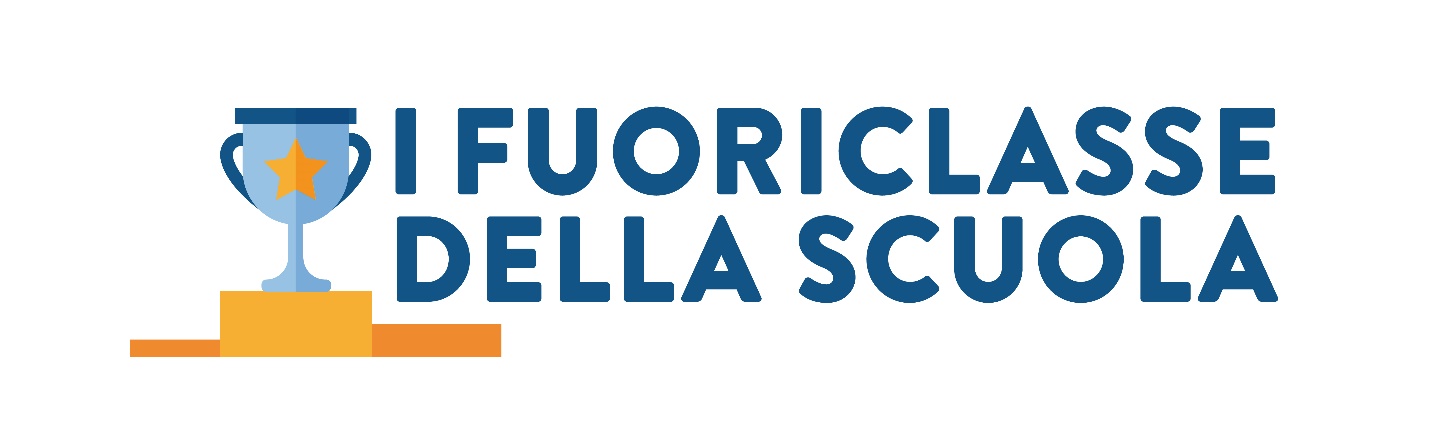 Anno scolastico 2018-2019Nome Cognome/Denominazione società ………………………………………………………………...................Indirizzo ………………………………………………………………………………………………………………..CAP …………………………..Città ……………………….........................................................................................Email ……………………………………………………………………………………………………………………*Per importi pari o superiori a 2.000€. Per visualizzare tutte le categorie vai su www.fuoriclassedellascuola.it/diventa-sostenitore/Disponibilità a partecipare alla premiazione degli studenti in qualità di donatore della Borsa di StudioSINODisponibilità a valutare esperienze presso la propria azienda per i vincitori delle Borse di StudioSINOReferente operativo per l’iniziativaNome CognomeRecapito telefonicoIndirizzo emailCon la presente si accetta il Regolamento e ci si impegna ad effettuare il bonifico complessivo stabilito dell’Importo entro 30-60 giorni.Il bonifico dovrà essere intestato alla Fondazione per l’Educazione Finanziaria e al Risparmio (FEduF)alle seguenti coordinate:IBAN IT46E0311103203000000003110Causale: Progetto “I Fuoriclasse della Scuola”Per maggiori informazioni: www.fuoriclassedellascuola.it/scuola@feduf.itData										Firma/TimbroINFORMATIVA SUL TRATTAMENTO E LA PROTEZIONE DEI DATI PERSONALI1. Titolare del trattamento e responsabiledellaprotezionedeidatiIl Titolare del Trattamento è la Fondazione per l’EducazioneFinanziaria e al Risparmio (FEduF) con sedelegale in Roma, Piazza del Gesù, 49 (CAP 00186).2. Finalità e base giuridica del TrattamentoFEduFtrattaidatipersonali per le seguentifinalità:A. Necessità di dare corsoallaborsa di studio per ilProgetto “I Fuoriclassedellascuola” (“ilProgetto”) che Lei ha chiesto di sostenere con un contributo in denaro. I datisonoquindinecessari per gestire la Suaelargizione e gliadempimenticonnessi.  Tale necessitàrappresenta la base giuridicachelegittimaiconseguentitrattamenti. Il conferimentodeidatinecessari a talifinirappresenta un requisitonecessarioallaricezione del Suo contributo; in mancanza di essi, FEduFpotrebbeesserenell’impossibilità di dare esecuzioneallostesso. B. Necessità di adempiereadobblighilegali. Tale necessitàrappresenta la base giuridicachelegittimaiconseguentitrattamenti. Il conferimentodeidatinecessari a talifinirappresenta un obbligolegale; in mancanza di essiFEduFsarebbenell’impossibilità di instaurarerapporti e potrebbeaverel’obbligo di effettuaresegnalazioni. C. Promozionedell’attivitàistituzionale di FEduF, compresoilcompimento di studi e approfondimenti di settore, aggiornamento sulleattività di FEduF. La base giuridicachelegittimaiconseguentitrattamenti è il Suo consenso, che Lei è libero di dare o meno e chepuò, comunque, revocare in qualsiasimomento. Il conferimentodeidatinecessari a talifini non è obbligatorio ed ilrifiuto di fornirli non determina alcuna conseguenzanegativa, salvo l’impossibilità di ricevere aggiornamenti sulleattività di FEduF o di partecipare a studi e approfondimentidellaFEduFstessa.3. Categorie di datitrattatiFEduFtrattadatipersonaliraccoltidirettamentepresso di Lei, ovveropressoterzi, cheincludono, a titoloesemplificativo, datianagrafici (es. nome, cognome, indirizzo, data e luogo di nascita), datirelativiall’immagine (es. fotosudocumenti o effettuate in occasione di eventiorganizzatidallaFEduFstessa) e registrazioni video (es. registrazioni di ordinitelefonici) e altridatiriconducibiliallecategorie sopra indicate.La FEduFpotrebbetrattaredatiparticolari per dare seguito a specificherichiestedeipartecipanti al Progetto. In talicasiFEduFchiederà al soggettointeressatorichiedenteunospecificoconsensoall’eventualetrattamentodeidatiparticolarinecessari per dare seguitoallarichiesta in questione.4. Destinatari o categorie di destinatarideidatipersonaliPossono venire a conoscenzadeiSuoidati, in qualità di personeautorizzate al trattamentodeidatipersonali, relativamente ai datinecessariallosvolgimentodellemansioniassegnategli, le personefisicheappartenentialleseguenticategorie: ilavoratoridipendentidellaFEduF, glistagisti, iconsulenti e idipendentidellesocietàesterne nominate Responsabili.I datipossonoesserecomunicati:i) a queisoggetti cui tale comunicazionedebbaessereeffettuata in adempimento di un obbligoprevistodallalegge, da un regolamento o dallanormativacomunitaria;ii) ai soggettiistituzionalipartecipanti al Progetto;I datipersonaliacquisiti non sarannomaioggetto di diffusione, fattaeccezione per la pubblicazionedell’elencodeisostenitori del Progetto “I Fuoriclassedellascuola”. I datipersonaliacquisiti non sarannotrasferiti verso Paesiterzi o organizzazioniinternazionali extra UE.5. Dirittidegliinteressati5.1. Il Regolamentogeneralesullaprotezionedeidati (“Regolamento UE 679/2016”) attribuisceallepersonefisiche, ditteindividuali e/o liberiprofessionisti (“Interessati”) specificidiritti, traiqualiquello di conoscerequalisonoidatipersonali in possesso di FEduF e come questivengonoutilizzati (Diritto di accesso), di ottenernel'aggiornamento, la rettifica o, se vi è interesse, l’integrazione, nonché la cancellazione, la trasformazione in forma anonima o la limitazione.Gliinteressatipossono in qualsiasimomentorevocare, laddoverilasciato, ilconsenso al trattamentodeidati per finalità di invio di materialepromozionaleFEduF pone in evidenzache la revocaavràeffetto solo per ilfuturo.5.2 FEduFtratta e conservaiSuoidatipersonali per tutta la durata del Progetto, per l’esecuzionedegliadempimentiallostessoinerenti e conseguenti, per il rispetto degliobblighi di legge e regolamentariapplicabili, nonché per finalitàdifensiveproprie o di terzi e finoallascadenzadel  periodo di prescrizione di leggeapplicabile, decorrentedalla data di chiusura del Progettostesso.Al termine del periodo di conservazioneapplicabile, idatipersonaliriferibiliagliInteressativerrannocancellati o conservati in una forma che non consental’identificazionedell’Interessato (es. anonimizzazioneirreversibile), a menocheilloroulterioretrattamentosianecessario per uno o piùdeiseguentiscopi: i) risoluzione di precontenziosi e/o contenziosiavviati prima dellascadenza del periodo di conservazione; ii) per dare seguitoadindagini/ispezioni da parte di autoritàesterneavviati prima dellascadenza del periodo di conservazione; iii) per dare seguito a richiestedellapubblicaautoritàitaliana e/o esterapervenute/notificate a FEduF prima dellascadenza del periodo di conservazione.5.3 CiascunInteressatopuòchiedere di ricevere o chiedereiltrasferimentodeidatipersonali a luiriferibili in possesso di FEduF in un formatostrutturato, di usocomune e leggibile per ulterioriusipersonaliovvero per fornirliadaltrotitolare del trattamento (Dirittoallaportabilità). In particolare, idatichepossonoessereoggetto di portabilitàsonoidatianagrafici (es. nome, cognome, titolo, data nascita, sesso, luogonascita, residenza, ecc.).6. Modalità di eserciziodeidirittiCiascunInteressato per esercitareidiritti di cui al precedenteparagrafo 5 potràrivolgersi a: Fondazione per l’Educazionefinanziaria e al Risparmio, tel. +39 06/6767858, fax +39 06/67678019, indirizzo e-mail: info@feduf.it.Il termine per la risposta è un (1) mese, prorogabile di due (2) mesi in casi di particolarecomplessità; in questicasi, FEduFforniscealmeno una comunicazioneinterlocutoriaentro un (1) mese.L’eserciziodeidiritti è, in linea di principio, gratuito; FEduFsiriservaildiritto di chiedere un contributo in caso di richiestemanifestamenteinfondate o eccessive (ancheripetitive).FEduF ha ildiritto di chiedereinformazioninecessarie a finiidentificativi del richiedente.7. Reclamo o segnalazione al Garante per la protezionedeidatipersonali.FEduF La informache Lei ha diritto di proporrereclamoovveroeffettuare una segnalazione al Garante per la ProtezionedeiDatiPersonalioppure in alternativapresentarericorsoall’AutoritàGiudiziaria.  I contatti del Garante per la Protezione dedeiDatiPersonalisonoconsultabilisulsito web http://www.garanteprivacy.it.Nome Borsa di Studio (Es. Borsa di Studio I Fuoriclasse della Scuola - Mario Rossi)ImportoPreferenza per categoria delle Olimpiadi da premiare (facoltativo)*Visibilità del proprio nome come donatore delle borse di studio (stampa, social network, sito, radio, tv) (SI/NO)